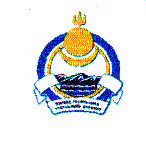 Совет депутатов муниципального образования сельское поселение «Иволгинское»Иволгинского района Республики Бурятия671050, Республика Бурятия, Иволгинский район, с. Иволгинск ул.Ленина, 23Тел. 8(30140)21671 факс 8(30140)21210РЕШЕНИЕот  «25» марта 2015 г.                                                                                                      № ___                                   «Об освобождении от полномочий депутата сельского поселения «Иволгинское» Слепневой О.А.»В соответствии с п. 2 ч. 10 ст. 40 федерального закона от 06.10.2003г. № 131-ФЗ «Об общих принципах организации местного самоуправления в Российской Федерации» Совет депутатов сельского поселенияРЕШАЕТ:Освободить от полномочий депутата сельского поселения «Иволгинское» Слепневу Ольгу Александровну согласно п. 2 ч. 10 ст. 40 федерального закона от 06.10.2003г. № 131-ФЗ «Об общих принципах организации местного самоуправления в Российской Федерации» в связи с отставкой по собственному желанию. Контроль за исполнением настоящего решения оставляю за собой.Глава муниципального образования сельское поселение «Иволгинское»                                                                 В.Ц. Очиров